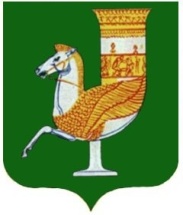 П О С Т А Н О В Л Е Н И ЕАДМИНИСТРАЦИИ   МУНИЦИПАЛЬНОГО  ОБРАЗОВАНИЯ «САДОВСКОЕ СЕЛЬСКОЕ ПОСЕЛЕНИЕ»От 02.10.2023 г. № _39___ с. СадовоеОб утверждении Перечня коррупционно-опасных функций в сфере деятельности администрации муниципального образования «Садовское сельское поселение» и Перечня должностей муниципальной службы администрации муниципального образования «Садовское сельское поселение», замещение которых связано с коррупционными рискамиВ соответствии с Федеральным законом от 6 октября 2003 года № 131-ФЗ «Об общих принципах местного самоуправления в Российской Федерации», Федеральным законом от 25 декабря 2008 года № 273-ФЗ «О противодействии коррупции», руководствуясь Уставом муниципального образования «Садовское сельское поселение»ПОСТАНОВЛЯЮ:1. Утвердить Перечень коррупционно-опасных функций в сфере деятельности администрации муниципального образования «Садовское сельское поселение» (Приложение № 1).2. Утвердить Перечень должностей муниципальной службы администрации МО «Садовское сельское поселение», замещение которых связано с коррупционными рисками (Приложение № 2).3. Установить, что муниципальные служащие, замещающие должности муниципальной службы, включенные в Перечень должностей, утвержденный пунктом 2 настоящего постановления, а также граждане, претендующие на замещение должностей муниципальной службы, включенных в Перечень должностей, утвержденный пунктом 2 настоящего постановления, обязаны представлять сведения о своих доходах, об имуществе и обязательствах имущественного характера, а также сведения о доходах, об имуществе и обязательствах имущественного характера своих супруги (супруга) и несовершеннолетних детей.4. Муниципальные служащие, замещающие должности муниципальной службы, включенные в Перечень должностей, утвержденный пунктом 2 настоящего постановления, обязаны представлять сведения о своих расходах, а также о расходах своих супруги (супруга) и несовершеннолетних детей в случаях и порядке, которые установлены Федеральным законом от 3 декабря 2012 года № 230-ФЗ «О контроле за соответствием расходов лиц, замещающих государственные должности, и иных лиц их доходам», иными нормативными правовыми актами Российской Федерации.5. Установить, что на граждан, замещавших должности муниципальной службы, включенные в Перечень должностей, утвержденный пунктом 2 настоящего постановления, распространяются ограничения, установленные статьей 12 Федерального закона от 25 декабря 2008 года № 273-ФЗ «О противодействии коррупции».6. Разместить настоящее постановление на официальном сайте администрации муниципального образования «Садовское сельское поселение».7. Контроль за исполнением данного постановления возложить на главного специалиста по общим вопросам администрации (Малина Е.В.)8. Настоящее постановление вступает в силу с момента его обнародования.Глава муниципального образования «Садовское сельское поселение»	                                               Камышан С.Н.                     Приложение  № 1к постановлению администрацииМО «Садовское сельское поселение» от  02.10.2023 г. № 39                                                                                                                                        Перечень
коррупционно-опасных функций в сфере деятельности администрации муниципального образования «Садовское сельское поселение»1. Осуществление организационно-распорядительных и административно-хозяйственных функций.2. Формирование, утверждение, исполнение бюджета муниципального образования, контроль за его исполнением.3. Подготовка и принятие решений о распределении бюджетных ассигнований, субсидий, межбюджетных трансфертов, а также ограниченных ресурсов.4. Осуществление функций управления, пользования, распоряжения имуществом, находящемся в муниципальной собственности, в том числе:4.1. организация продажи приватизируемого муниципального имущества, иного имущества, принадлежащего МО «Садовское сельское поселение»;4.2. заключение договоров аренды имущества и земельных участков, находящихся в муниципальной собственности;4.3. регистрация имущества и ведение баз данных имущества.5. Осуществление закупок товаров, работ и услуг для муниципальных нужд.6. Разработка и реализация муниципальных целевых и инвестиционных программ.7. Дорожная деятельность в отношении дорог местного значения.8. Осуществление муниципального контроля.9. Предоставление муниципальных услуг гражданам и организациям.10. Рассмотрение дел об административных правонарушениях, составление протоколов об административных правонарушениях.11. Проведение правовой экспертизы муниципальных правовых актов.12. Прием граждан на муниципальную службу, формирование кадрового резерва на замещение вакантных должностей муниципальной службы, аттестация и премирование сотрудников администрации.13. Хранение и распределение материально-технических ресурсов.Приложение  № 2к постановлению администрацииМО «Садовское сельское поселение» от 02.10.2023 г. № 39                                                                                                                                        ПЕРЕЧЕНЬдолжностей муниципальной службы администрации муниципального образования «Садовское сельское поселение», замещение которых связано с коррупционными рискамиЧасть 1Должности муниципальной службы, учреждаемые в исполнительно-распорядительном органе муниципального образования для непосредственного обеспечения исполнения полномочий лица, замещающего муниципальную должность:главная должность муниципальной службы:- заместитель главы администрации муниципального образования.Часть 2Должности муниципальной службы, учреждаемые для обеспечения исполнения полномочий исполнительно-распорядительного органа муниципального образования:старшая должность муниципальной службы:- главный специалист администрации муниципального образования;- ведущий специалист администрации муниципального образования.младшая должность муниципальной службы: - специалист 1 категории администрации муниципального образования.